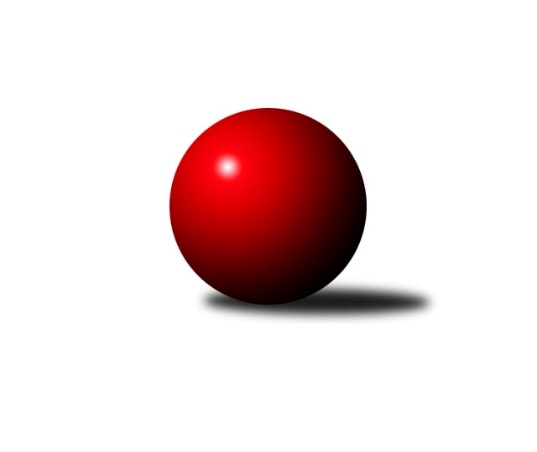 Č.13Ročník 2019/2020	4.5.2024 3. KLM C 2019/2020Statistika 13. kolaTabulka družstev:		družstvo	záp	výh	rem	proh	skore	sety	průměr	body	plné	dorážka	chyby	1.	TJ Unie Hlubina	13	10	0	3	71.0 : 33.0 	(170.0 : 142.0)	3230	20	2174	1056	31.5	2.	TJ Sokol Chvalíkovice	13	9	0	4	65.0 : 39.0 	(172.0 : 140.0)	3219	18	2171	1048	33.8	3.	Sokol Přemyslovice	13	8	1	4	61.0 : 43.0 	(166.0 : 146.0)	3210	17	2170	1040	29.5	4.	TJ Odry	13	7	1	5	53.0 : 51.0 	(159.0 : 153.0)	3232	15	2160	1072	32.2	5.	KK Jiskra Rýmařov	13	6	2	5	58.0 : 46.0 	(169.5 : 142.5)	3203	14	2150	1053	34.1	6.	TJ Horní Benešov ˝B˝	13	7	0	6	56.0 : 48.0 	(165.0 : 147.0)	3214	14	2165	1049	36.5	7.	TJ Tatran Litovel	13	5	2	6	50.5 : 53.5 	(139.5 : 172.5)	3176	12	2143	1033	34.3	8.	TJ Opava	13	5	2	6	49.0 : 55.0 	(156.5 : 155.5)	3145	12	2150	995	37.2	9.	TJ Spartak Přerov ˝B˝	13	5	0	8	44.0 : 60.0 	(158.5 : 153.5)	3137	10	2142	995	38.9	10.	TJ Prostějov	13	4	1	8	41.5 : 62.5 	(140.0 : 172.0)	3192	9	2160	1031	30.5	11.	TJ Sokol Bohumín	13	3	2	8	39.0 : 65.0 	(142.5 : 169.5)	3168	8	2142	1025	31.6	12.	KK Zábřeh B	13	2	3	8	36.0 : 68.0 	(133.5 : 178.5)	3128	7	2133	995	46.5Tabulka doma:		družstvo	záp	výh	rem	proh	skore	sety	průměr	body	maximum	minimum	1.	TJ Sokol Chvalíkovice	7	6	0	1	42.0 : 14.0 	(96.0 : 72.0)	3271	12	3329	3157	2.	TJ Unie Hlubina	7	6	0	1	42.0 : 14.0 	(93.5 : 74.5)	3193	12	3255	3130	3.	Sokol Přemyslovice	7	5	1	1	36.5 : 19.5 	(94.5 : 73.5)	3240	11	3275	3163	4.	KK Jiskra Rýmařov	7	4	1	2	35.0 : 21.0 	(96.5 : 71.5)	3280	9	3370	3190	5.	TJ Opava	7	4	1	2	31.0 : 25.0 	(86.5 : 81.5)	3175	9	3280	3112	6.	TJ Spartak Přerov ˝B˝	7	4	0	3	31.0 : 25.0 	(93.0 : 75.0)	3235	8	3331	3090	7.	TJ Odry	6	3	1	2	26.0 : 22.0 	(77.0 : 67.0)	3269	7	3320	3159	8.	TJ Horní Benešov ˝B˝	6	3	0	3	25.0 : 23.0 	(74.5 : 69.5)	3208	6	3242	3181	9.	TJ Tatran Litovel	6	3	0	3	23.5 : 24.5 	(69.0 : 75.0)	3187	6	3243	3123	10.	TJ Sokol Bohumín	6	2	1	3	21.0 : 27.0 	(73.0 : 71.0)	3196	5	3242	3122	11.	TJ Prostějov	6	2	0	4	19.0 : 29.0 	(67.0 : 77.0)	3147	4	3256	3027	12.	KK Zábřeh B	6	1	2	3	18.0 : 30.0 	(67.0 : 77.0)	3117	4	3268	3041Tabulka venku:		družstvo	záp	výh	rem	proh	skore	sety	průměr	body	maximum	minimum	1.	TJ Unie Hlubina	6	4	0	2	29.0 : 19.0 	(76.5 : 67.5)	3236	8	3360	3085	2.	TJ Horní Benešov ˝B˝	7	4	0	3	31.0 : 25.0 	(90.5 : 77.5)	3215	8	3286	3118	3.	TJ Odry	7	4	0	3	27.0 : 29.0 	(82.0 : 86.0)	3226	8	3298	3119	4.	Sokol Přemyslovice	6	3	0	3	24.5 : 23.5 	(71.5 : 72.5)	3211	6	3325	3018	5.	TJ Sokol Chvalíkovice	6	3	0	3	23.0 : 25.0 	(76.0 : 68.0)	3207	6	3310	3081	6.	TJ Tatran Litovel	7	2	2	3	27.0 : 29.0 	(70.5 : 97.5)	3175	6	3253	3023	7.	KK Jiskra Rýmařov	6	2	1	3	23.0 : 25.0 	(73.0 : 71.0)	3188	5	3308	3112	8.	TJ Prostějov	7	2	1	4	22.5 : 33.5 	(73.0 : 95.0)	3199	5	3251	3140	9.	TJ Opava	6	1	1	4	18.0 : 30.0 	(70.0 : 74.0)	3151	3	3214	3073	10.	TJ Sokol Bohumín	7	1	1	5	18.0 : 38.0 	(69.5 : 98.5)	3164	3	3251	3038	11.	KK Zábřeh B	7	1	1	5	18.0 : 38.0 	(66.5 : 101.5)	3129	3	3230	3026	12.	TJ Spartak Přerov ˝B˝	6	1	0	5	13.0 : 35.0 	(65.5 : 78.5)	3121	2	3228	3055Tabulka podzimní části:		družstvo	záp	výh	rem	proh	skore	sety	průměr	body	doma	venku	1.	TJ Unie Hlubina	11	8	0	3	59.0 : 29.0 	(144.0 : 120.0)	3212	16 	5 	0 	1 	3 	0 	2	2.	Sokol Přemyslovice	11	7	1	3	53.0 : 35.0 	(141.5 : 122.5)	3189	15 	5 	1 	0 	2 	0 	3	3.	TJ Sokol Chvalíkovice	11	7	0	4	53.0 : 35.0 	(146.5 : 117.5)	3222	14 	4 	0 	1 	3 	0 	3	4.	KK Jiskra Rýmařov	11	6	2	3	52.0 : 36.0 	(146.5 : 117.5)	3209	14 	4 	1 	1 	2 	1 	2	5.	TJ Horní Benešov ˝B˝	11	7	0	4	52.0 : 36.0 	(141.5 : 122.5)	3220	14 	3 	0 	2 	4 	0 	2	6.	TJ Odry	11	6	1	4	47.0 : 41.0 	(136.5 : 127.5)	3224	13 	3 	1 	1 	3 	0 	3	7.	TJ Tatran Litovel	11	4	2	5	43.5 : 44.5 	(119.5 : 144.5)	3169	10 	2 	0 	3 	2 	2 	2	8.	TJ Opava	11	4	2	5	41.0 : 47.0 	(129.0 : 135.0)	3146	10 	3 	1 	2 	1 	1 	3	9.	TJ Prostějov	11	3	1	7	32.5 : 55.5 	(118.0 : 146.0)	3178	7 	2 	0 	4 	1 	1 	3	10.	KK Zábřeh B	11	2	3	6	32.0 : 56.0 	(115.0 : 149.0)	3144	7 	1 	2 	2 	1 	1 	4	11.	TJ Spartak Přerov ˝B˝	11	3	0	8	32.0 : 56.0 	(127.5 : 136.5)	3124	6 	3 	0 	3 	0 	0 	5	12.	TJ Sokol Bohumín	11	2	2	7	31.0 : 57.0 	(118.5 : 145.5)	3159	6 	2 	1 	2 	0 	1 	5Tabulka jarní části:		družstvo	záp	výh	rem	proh	skore	sety	průměr	body	doma	venku	1.	TJ Spartak Přerov ˝B˝	2	2	0	0	12.0 : 4.0 	(31.0 : 17.0)	3257	4 	1 	0 	0 	1 	0 	0 	2.	TJ Unie Hlubina	2	2	0	0	12.0 : 4.0 	(26.0 : 22.0)	3270	4 	1 	0 	0 	1 	0 	0 	3.	TJ Sokol Chvalíkovice	2	2	0	0	12.0 : 4.0 	(25.5 : 22.5)	3212	4 	2 	0 	0 	0 	0 	0 	4.	TJ Prostějov	2	1	0	1	9.0 : 7.0 	(22.0 : 26.0)	3225	2 	0 	0 	0 	1 	0 	1 	5.	TJ Opava	2	1	0	1	8.0 : 8.0 	(27.5 : 20.5)	3169	2 	1 	0 	0 	0 	0 	1 	6.	Sokol Přemyslovice	2	1	0	1	8.0 : 8.0 	(24.5 : 23.5)	3244	2 	0 	0 	1 	1 	0 	0 	7.	TJ Sokol Bohumín	2	1	0	1	8.0 : 8.0 	(24.0 : 24.0)	3229	2 	0 	0 	1 	1 	0 	0 	8.	TJ Tatran Litovel	2	1	0	1	7.0 : 9.0 	(20.0 : 28.0)	3183	2 	1 	0 	0 	0 	0 	1 	9.	TJ Odry	2	1	0	1	6.0 : 10.0 	(22.5 : 25.5)	3260	2 	0 	0 	1 	1 	0 	0 	10.	KK Jiskra Rýmařov	2	0	0	2	6.0 : 10.0 	(23.0 : 25.0)	3178	0 	0 	0 	1 	0 	0 	1 	11.	TJ Horní Benešov ˝B˝	2	0	0	2	4.0 : 12.0 	(23.5 : 24.5)	3164	0 	0 	0 	1 	0 	0 	1 	12.	KK Zábřeh B	2	0	0	2	4.0 : 12.0 	(18.5 : 29.5)	3039	0 	0 	0 	1 	0 	0 	1 Zisk bodů pro družstvo:		jméno hráče	družstvo	body	zápasy	v %	dílčí body	sety	v %	1.	Jiří Staněk 	TJ Sokol Chvalíkovice 	12	/	13	(92%)	38	/	52	(73%)	2.	Ladislav Stárek 	KK Jiskra Rýmařov  	11	/	12	(92%)	33	/	48	(69%)	3.	Martin Marek 	TJ Unie Hlubina 	11	/	13	(85%)	34	/	52	(65%)	4.	Petr Bracek 	TJ Opava  	10	/	12	(83%)	37	/	48	(77%)	5.	Aleš Staněk 	TJ Sokol Chvalíkovice 	10	/	12	(83%)	27.5	/	48	(57%)	6.	Ivan Říha 	Sokol Přemyslovice  	10	/	13	(77%)	35	/	52	(67%)	7.	Karel Chlevišťan 	TJ Odry  	10	/	13	(77%)	32.5	/	52	(63%)	8.	Eduard Tomek 	Sokol Přemyslovice  	9	/	11	(82%)	33	/	44	(75%)	9.	Jiří Michálek 	KK Zábřeh B 	9	/	11	(82%)	28	/	44	(64%)	10.	Přemysl Žáček 	TJ Unie Hlubina 	9	/	11	(82%)	27	/	44	(61%)	11.	Radek Grulich 	Sokol Přemyslovice  	9	/	11	(82%)	26	/	44	(59%)	12.	Pavel Marek 	TJ Unie Hlubina 	9	/	12	(75%)	29.5	/	48	(61%)	13.	Michal Pavič 	TJ Odry  	9	/	13	(69%)	33.5	/	52	(64%)	14.	Bohuslav Čuba 	TJ Horní Benešov ˝B˝ 	8	/	9	(89%)	22.5	/	36	(63%)	15.	Václav Švub 	KK Zábřeh B 	8	/	11	(73%)	30	/	44	(68%)	16.	Roman Rolenc 	TJ Prostějov  	8	/	11	(73%)	29	/	44	(66%)	17.	Marek Frydrych 	TJ Odry  	8	/	11	(73%)	27	/	44	(61%)	18.	Jaroslav Tezzele 	KK Jiskra Rýmařov  	8	/	13	(62%)	26	/	52	(50%)	19.	Michal Zatyko 	TJ Unie Hlubina 	7	/	8	(88%)	19	/	32	(59%)	20.	Michal Davidík 	KK Jiskra Rýmařov  	7	/	11	(64%)	29.5	/	44	(67%)	21.	Michal Klich 	TJ Horní Benešov ˝B˝ 	7	/	11	(64%)	26.5	/	44	(60%)	22.	Jiří Čamek 	TJ Tatran Litovel  	7	/	11	(64%)	22.5	/	44	(51%)	23.	David Kaluža 	TJ Horní Benešov ˝B˝ 	7	/	12	(58%)	26	/	48	(54%)	24.	Luděk Zeman 	TJ Horní Benešov ˝B˝ 	7	/	12	(58%)	25.5	/	48	(53%)	25.	Kamil Axmann 	TJ Tatran Litovel  	7	/	12	(58%)	23.5	/	48	(49%)	26.	Jan Körner 	KK Zábřeh B 	7	/	12	(58%)	23.5	/	48	(49%)	27.	Antonín Sochor 	KK Jiskra Rýmařov  	7	/	13	(54%)	28.5	/	52	(55%)	28.	Vladimír Valenta 	TJ Sokol Chvalíkovice 	6	/	9	(67%)	23	/	36	(64%)	29.	Vojtěch Zaškolný 	TJ Sokol Bohumín  	6	/	10	(60%)	21.5	/	40	(54%)	30.	Josef Matušek 	TJ Horní Benešov ˝B˝ 	6	/	11	(55%)	27.5	/	44	(63%)	31.	Radek Hendrych 	TJ Sokol Chvalíkovice 	6	/	11	(55%)	25	/	44	(57%)	32.	Maciej Basista 	TJ Opava  	6	/	11	(55%)	24	/	44	(55%)	33.	Michal Smejkal 	TJ Prostějov  	6	/	11	(55%)	19.5	/	44	(44%)	34.	Michal Blažek 	TJ Opava  	6	/	12	(50%)	27	/	48	(56%)	35.	Zdeněk Macháček 	TJ Spartak Přerov ˝B˝ 	6	/	13	(46%)	31.5	/	52	(61%)	36.	Jaroslav Krejčí 	TJ Spartak Přerov ˝B˝ 	5	/	8	(63%)	20	/	32	(63%)	37.	Jan Žídek 	TJ Unie Hlubina 	5	/	9	(56%)	19	/	36	(53%)	38.	Jan Sedláček 	Sokol Přemyslovice  	5	/	10	(50%)	22	/	40	(55%)	39.	David Čulík 	TJ Tatran Litovel  	5	/	10	(50%)	19	/	40	(48%)	40.	Martin Bartoš 	TJ Spartak Přerov ˝B˝ 	5	/	10	(50%)	19	/	40	(48%)	41.	Jiří Fiala 	TJ Tatran Litovel  	5	/	10	(50%)	18	/	40	(45%)	42.	Petr Pospíšilík 	TJ Prostějov  	5	/	10	(50%)	18	/	40	(45%)	43.	Aleš Čapka 	TJ Prostějov  	5	/	11	(45%)	23.5	/	44	(53%)	44.	David Hendrych 	TJ Sokol Chvalíkovice 	5	/	11	(45%)	21	/	44	(48%)	45.	Michal Loučka 	TJ Spartak Přerov ˝B˝ 	5	/	11	(45%)	20	/	44	(45%)	46.	Aleš Kohutek 	TJ Sokol Bohumín  	5	/	12	(42%)	27	/	48	(56%)	47.	Stanislav Sliwka 	TJ Sokol Bohumín  	5	/	12	(42%)	23	/	48	(48%)	48.	Fridrich Péli 	TJ Sokol Bohumín  	5	/	12	(42%)	23	/	48	(48%)	49.	Jan Zaškolný 	TJ Sokol Bohumín  	5	/	13	(38%)	22.5	/	52	(43%)	50.	Tomáš Valíček 	TJ Opava  	5	/	13	(38%)	21.5	/	52	(41%)	51.	Miroslav Sigmund 	TJ Tatran Litovel  	4.5	/	9	(50%)	16.5	/	36	(46%)	52.	Michal Kolář 	Sokol Přemyslovice  	4.5	/	11	(41%)	19	/	44	(43%)	53.	Svatopluk Kříž 	TJ Opava  	4	/	6	(67%)	11	/	24	(46%)	54.	Jiří Michalčík 	KK Zábřeh B 	4	/	7	(57%)	15	/	28	(54%)	55.	Tomáš Rechtoris 	TJ Unie Hlubina 	4	/	8	(50%)	16.5	/	32	(52%)	56.	Otto Mückstein 	TJ Sokol Chvalíkovice 	4	/	8	(50%)	15	/	32	(47%)	57.	Petr Chlachula 	KK Jiskra Rýmařov  	4	/	9	(44%)	17	/	36	(47%)	58.	Tomáš Fraus 	Sokol Přemyslovice  	4	/	9	(44%)	16.5	/	36	(46%)	59.	Petr Dvorský 	TJ Odry  	4	/	11	(36%)	24	/	44	(55%)	60.	Petr Basta 	TJ Unie Hlubina 	4	/	11	(36%)	18	/	44	(41%)	61.	Vladimír Mánek 	TJ Spartak Přerov ˝B˝ 	4	/	12	(33%)	23.5	/	48	(49%)	62.	Karel Zubalík 	TJ Prostějov  	3.5	/	11	(32%)	18	/	44	(41%)	63.	Ladislav Janáč 	KK Jiskra Rýmařov  	3	/	6	(50%)	12	/	24	(50%)	64.	Stanislav Beňa st.	TJ Spartak Přerov ˝B˝ 	3	/	8	(38%)	14.5	/	32	(45%)	65.	Petr Dankovič 	TJ Horní Benešov ˝B˝ 	3	/	8	(38%)	12	/	32	(38%)	66.	Daniel Ševčík st.	TJ Odry  	3	/	10	(30%)	18	/	40	(45%)	67.	Miroslav Talášek 	TJ Tatran Litovel  	3	/	11	(27%)	17.5	/	44	(40%)	68.	Milan Jahn 	TJ Opava  	3	/	12	(25%)	21	/	48	(44%)	69.	Milan Kanda 	TJ Spartak Přerov ˝B˝ 	2	/	2	(100%)	7	/	8	(88%)	70.	Max Trunečka 	TJ Prostějov  	2	/	3	(67%)	8	/	12	(67%)	71.	Tomáš Chárník 	KK Jiskra Rýmařov  	2	/	3	(67%)	7	/	12	(58%)	72.	Jan Pernica 	TJ Prostějov  	2	/	4	(50%)	5	/	16	(31%)	73.	Petr Wolf 	TJ Opava  	2	/	6	(33%)	11	/	24	(46%)	74.	František Baleka 	TJ Tatran Litovel  	2	/	6	(33%)	10.5	/	24	(44%)	75.	Petr Axmann 	TJ Tatran Litovel  	2	/	6	(33%)	8	/	24	(33%)	76.	Jonas Mückstein 	TJ Sokol Chvalíkovice 	2	/	7	(29%)	13.5	/	28	(48%)	77.	Daniel Malina 	TJ Odry  	2	/	7	(29%)	10	/	28	(36%)	78.	Jiří Šoupal 	Sokol Přemyslovice  	1.5	/	11	(14%)	12.5	/	44	(28%)	79.	Jakub Fabík 	TJ Spartak Přerov ˝B˝ 	1	/	1	(100%)	4	/	4	(100%)	80.	Zdeněk Smrža 	TJ Horní Benešov ˝B˝ 	1	/	1	(100%)	4	/	4	(100%)	81.	Jan Sochor 	KK Jiskra Rýmařov  	1	/	1	(100%)	4	/	4	(100%)	82.	Roman Honl 	TJ Sokol Bohumín  	1	/	1	(100%)	3	/	4	(75%)	83.	Stanislav Beňa ml.	TJ Spartak Přerov ˝B˝ 	1	/	1	(100%)	3	/	4	(75%)	84.	Václav Rábl 	TJ Unie Hlubina 	1	/	1	(100%)	3	/	4	(75%)	85.	Robert Kučerka 	TJ Horní Benešov ˝B˝ 	1	/	1	(100%)	2	/	4	(50%)	86.	Jiří Polášek 	KK Jiskra Rýmařov  	1	/	1	(100%)	2	/	4	(50%)	87.	Martin Švrčina 	TJ Horní Benešov ˝B˝ 	1	/	1	(100%)	2	/	4	(50%)	88.	Jakub Mokoš 	TJ Tatran Litovel  	1	/	2	(50%)	3	/	8	(38%)	89.	Gustav Vojtek 	KK Jiskra Rýmařov  	1	/	4	(25%)	5	/	16	(31%)	90.	Jiří Srovnal 	KK Zábřeh B 	1	/	5	(20%)	7	/	20	(35%)	91.	Bronislav Diviš 	TJ Prostějov  	1	/	5	(20%)	6	/	20	(30%)	92.	Martin Vitásek 	KK Zábřeh B 	1	/	6	(17%)	7	/	24	(29%)	93.	Lukáš Krejčí 	KK Zábřeh B 	1	/	6	(17%)	6	/	24	(25%)	94.	Vojtěch Venclík 	TJ Spartak Přerov ˝B˝ 	1	/	7	(14%)	9.5	/	28	(34%)	95.	Stanislav Ovšák 	TJ Odry  	1	/	7	(14%)	6	/	28	(21%)	96.	Jan Fadrný 	TJ Horní Benešov ˝B˝ 	1	/	8	(13%)	12	/	32	(38%)	97.	Miroslav Znojil 	TJ Prostějov  	1	/	9	(11%)	12	/	36	(33%)	98.	Miroslav Štěpán 	KK Zábřeh B 	1	/	9	(11%)	12	/	36	(33%)	99.	Karol Nitka 	TJ Sokol Bohumín  	1	/	10	(10%)	7.5	/	40	(19%)	100.	Vojtěch Rozkopal 	TJ Odry  	0	/	1	(0%)	2	/	4	(50%)	101.	Petr Rak 	TJ Horní Benešov ˝B˝ 	0	/	1	(0%)	2	/	4	(50%)	102.	Lukáš Modlitba 	TJ Sokol Bohumín  	0	/	1	(0%)	2	/	4	(50%)	103.	Michal Symerský 	TJ Spartak Přerov ˝B˝ 	0	/	1	(0%)	1	/	4	(25%)	104.	Martin Pavič 	TJ Odry  	0	/	1	(0%)	1	/	4	(25%)	105.	Ondřej Gajdičiar 	TJ Odry  	0	/	1	(0%)	1	/	4	(25%)	106.	Martin Pěnička 	KK Zábřeh B 	0	/	1	(0%)	1	/	4	(25%)	107.	Vladimír Kostka 	TJ Sokol Chvalíkovice 	0	/	1	(0%)	1	/	4	(25%)	108.	Václav Pumprla 	TJ Spartak Přerov ˝B˝ 	0	/	1	(0%)	0.5	/	4	(13%)	109.	Jaroslav Heblák 	KK Jiskra Rýmařov  	0	/	1	(0%)	0	/	4	(0%)	110.	Václav Bohačík 	TJ Opava  	0	/	1	(0%)	0	/	4	(0%)	111.	Břetislav Mrkvica 	TJ Opava  	0	/	1	(0%)	0	/	4	(0%)	112.	Martin Bilíček 	TJ Horní Benešov ˝B˝ 	0	/	2	(0%)	3	/	8	(38%)	113.	Martin Flídr 	KK Zábřeh B 	0	/	3	(0%)	3	/	12	(25%)	114.	Rudolf Haim 	TJ Opava  	0	/	3	(0%)	2	/	12	(17%)	115.	Petr Kuttler 	TJ Sokol Bohumín  	0	/	4	(0%)	6	/	16	(38%)Průměry na kuželnách:		kuželna	průměr	plné	dorážka	chyby	výkon na hráče	1.	TJ Valašské Meziříčí, 1-4	3265	2191	1074	33.8	(544.2)	2.	KK Jiskra Rýmařov, 1-4	3259	2189	1069	34.6	(543.3)	3.	TJ Spartak Přerov, 1-6	3208	2167	1041	36.4	(534.8)	4.	TJ Sokol Bohumín, 1-4	3205	2168	1036	35.3	(534.2)	5.	TJ Opava, 1-4	3200	2165	1035	34.7	(533.5)	6.	 Horní Benešov, 1-4	3196	2180	1015	39.7	(532.7)	7.	Sokol Přemyslovice, 1-4	3189	2144	1044	30.2	(531.5)	8.	TJ  Prostějov, 1-4	3153	2129	1024	31.4	(525.6)	9.	KK Zábřeh, 1-4	3152	2139	1013	39.5	(525.4)	10.	TJ VOKD Poruba, 1-4	3141	2125	1016	36.4	(523.6)Nejlepší výkony na kuželnách:TJ Valašské Meziříčí, 1-4TJ Unie Hlubina	3360	11. kolo	Martin Marek 	TJ Unie Hlubina	594	11. koloSokol Přemyslovice 	3325	12. kolo	Přemysl Žáček 	TJ Unie Hlubina	594	11. koloTJ Odry 	3320	6. kolo	Karel Chlevišťan 	TJ Odry 	593	2. koloTJ Odry 	3317	2. kolo	Karel Chlevišťan 	TJ Odry 	593	4. koloKK Jiskra Rýmařov 	3308	2. kolo	Pavel Marek 	TJ Unie Hlubina	590	11. koloTJ Odry 	3305	9. kolo	Marek Frydrych 	TJ Odry 	587	9. koloTJ Odry 	3275	4. kolo	Michal Davidík 	KK Jiskra Rýmařov 	585	2. koloTJ Odry 	3236	12. kolo	Jan Žídek 	TJ Unie Hlubina	582	11. koloTJ Sokol Bohumín 	3215	9. kolo	Fridrich Péli 	TJ Sokol Bohumín 	582	9. koloTJ Opava 	3191	4. kolo	Michal Pavič 	TJ Odry 	580	11. koloKK Jiskra Rýmařov, 1-4KK Jiskra Rýmařov 	3370	5. kolo	Aleš Staněk 	TJ Sokol Chvalíkovice	607	10. koloKK Jiskra Rýmařov 	3317	7. kolo	Marek Frydrych 	TJ Odry 	596	13. koloTJ Sokol Chvalíkovice	3295	10. kolo	Aleš Kohutek 	TJ Sokol Bohumín 	585	3. koloKK Jiskra Rýmařov 	3289	3. kolo	Jaroslav Tezzele 	KK Jiskra Rýmařov 	584	3. koloKK Jiskra Rýmařov 	3284	8. kolo	Michal Davidík 	KK Jiskra Rýmařov 	584	5. koloTJ Odry 	3283	13. kolo	Michal Pavič 	TJ Odry 	583	13. koloKK Jiskra Rýmařov 	3264	10. kolo	Ladislav Stárek 	KK Jiskra Rýmařov 	580	3. koloKK Jiskra Rýmařov 	3243	13. kolo	Miroslav Sigmund 	TJ Tatran Litovel 	579	1. koloTJ Horní Benešov ˝B˝	3231	7. kolo	Michal Davidík 	KK Jiskra Rýmařov 	575	1. koloTJ Spartak Přerov ˝B˝	3228	8. kolo	Tomáš Rechtoris 	TJ Unie Hlubina	573	5. koloTJ Spartak Přerov, 1-6TJ Spartak Přerov ˝B˝	3331	3. kolo	Vladimír Mánek 	TJ Spartak Přerov ˝B˝	605	7. koloTJ Spartak Přerov ˝B˝	3318	7. kolo	Zdeněk Macháček 	TJ Spartak Přerov ˝B˝	604	3. koloTJ Spartak Přerov ˝B˝	3313	13. kolo	Stanislav Beňa ml.	TJ Spartak Přerov ˝B˝	595	13. koloTJ Horní Benešov ˝B˝	3286	9. kolo	Petr Pospíšilík 	TJ Prostějov 	580	5. koloTJ Tatran Litovel 	3242	13. kolo	Vladimír Mánek 	TJ Spartak Přerov ˝B˝	575	5. koloTJ Spartak Přerov ˝B˝	3237	1. kolo	Jaroslav Krejčí 	TJ Spartak Přerov ˝B˝	572	3. koloTJ Odry 	3233	3. kolo	Tomáš Valíček 	TJ Opava 	570	10. koloTJ Spartak Přerov ˝B˝	3215	9. kolo	David Kaluža 	TJ Horní Benešov ˝B˝	569	9. koloTJ Prostějov 	3204	5. kolo	Luděk Zeman 	TJ Horní Benešov ˝B˝	568	9. koloSokol Přemyslovice 	3156	7. kolo	Vojtěch Venclík 	TJ Spartak Přerov ˝B˝	567	1. koloTJ Sokol Bohumín, 1-4TJ Unie Hlubina	3335	12. kolo	Eduard Tomek 	Sokol Přemyslovice 	606	2. koloTJ Sokol Chvalíkovice	3310	6. kolo	Vojtěch Zaškolný 	TJ Sokol Bohumín 	579	11. koloTJ Sokol Bohumín 	3242	11. kolo	Stanislav Sliwka 	TJ Sokol Bohumín 	578	4. koloSokol Přemyslovice 	3237	2. kolo	Jan Žídek 	TJ Unie Hlubina	576	12. koloTJ Sokol Bohumín 	3235	12. kolo	Aleš Staněk 	TJ Sokol Chvalíkovice	569	6. koloTJ Sokol Bohumín 	3232	6. kolo	Martin Marek 	TJ Unie Hlubina	565	12. koloTJ Prostějov 	3221	11. kolo	Fridrich Péli 	TJ Sokol Bohumín 	564	6. koloTJ Sokol Bohumín 	3184	8. kolo	Michal Smejkal 	TJ Prostějov 	563	11. koloTJ Sokol Bohumín 	3162	2. kolo	Radek Hendrych 	TJ Sokol Chvalíkovice	561	6. koloTJ Sokol Bohumín 	3122	4. kolo	Vojtěch Zaškolný 	TJ Sokol Bohumín 	560	6. koloTJ Opava, 1-4TJ Sokol Chvalíkovice	3329	3. kolo	Jiří Staněk 	TJ Sokol Chvalíkovice	634	1. koloTJ Sokol Chvalíkovice	3314	9. kolo	Jiří Staněk 	TJ Sokol Chvalíkovice	610	3. koloTJ Odry 	3298	5. kolo	Petr Bracek 	TJ Opava 	600	5. koloTJ Sokol Chvalíkovice	3292	7. kolo	Karel Chlevišťan 	TJ Odry 	589	5. koloSokol Přemyslovice 	3282	9. kolo	Jan Zaškolný 	TJ Sokol Bohumín 	588	5. koloTJ Sokol Chvalíkovice	3281	5. kolo	Petr Bracek 	TJ Opava 	587	1. koloTJ Opava 	3280	5. kolo	Aleš Staněk 	TJ Sokol Chvalíkovice	587	13. koloTJ Sokol Chvalíkovice	3267	12. kolo	Jiří Staněk 	TJ Sokol Chvalíkovice	587	11. koloTJ Sokol Chvalíkovice	3260	11. kolo	Marek Frydrych 	TJ Odry 	587	5. koloTJ Sokol Bohumín 	3251	5. kolo	Aleš Staněk 	TJ Sokol Chvalíkovice	584	9. kolo Horní Benešov, 1-4TJ Tatran Litovel 	3253	6. kolo	Michal Klich 	TJ Horní Benešov ˝B˝	589	12. koloTJ Prostějov 	3251	12. kolo	Michal Pavič 	TJ Odry 	588	8. koloTJ Odry 	3249	8. kolo	Aleš Staněk 	TJ Sokol Chvalíkovice	570	2. koloTJ Horní Benešov ˝B˝	3242	10. kolo	Luděk Zeman 	TJ Horní Benešov ˝B˝	569	10. koloTJ Horní Benešov ˝B˝	3212	4. kolo	Bohuslav Čuba 	TJ Horní Benešov ˝B˝	568	4. koloTJ Horní Benešov ˝B˝	3210	8. kolo	Jiří Čamek 	TJ Tatran Litovel 	567	6. koloTJ Horní Benešov ˝B˝	3209	12. kolo	Zdeněk Smrža 	TJ Horní Benešov ˝B˝	566	6. koloTJ Horní Benešov ˝B˝	3194	6. kolo	Michal Klich 	TJ Horní Benešov ˝B˝	564	8. koloTJ Horní Benešov ˝B˝	3181	2. kolo	Bohuslav Čuba 	TJ Horní Benešov ˝B˝	564	12. koloKK Zábřeh B	3175	4. kolo	Michal Smejkal 	TJ Prostějov 	563	12. koloSokol Přemyslovice, 1-4Sokol Přemyslovice 	3275	8. kolo	Ivan Říha 	Sokol Přemyslovice 	601	3. koloTJ Sokol Chvalíkovice	3275	4. kolo	Eduard Tomek 	Sokol Přemyslovice 	591	5. koloSokol Přemyslovice 	3273	5. kolo	Aleš Kohutek 	TJ Sokol Bohumín 	576	13. koloSokol Přemyslovice 	3267	6. kolo	Jan Sedláček 	Sokol Přemyslovice 	574	5. koloSokol Přemyslovice 	3249	11. kolo	Radek Grulich 	Sokol Přemyslovice 	571	1. koloSokol Přemyslovice 	3248	10. kolo	Jan Sedláček 	Sokol Přemyslovice 	571	6. koloTJ Tatran Litovel 	3243	4. kolo	Jiří Staněk 	TJ Sokol Chvalíkovice	571	4. koloSokol Přemyslovice 	3236	3. kolo	Radek Grulich 	Sokol Přemyslovice 	570	10. koloTJ Tatran Litovel 	3227	11. kolo	Radek Grulich 	Sokol Přemyslovice 	568	11. koloTJ Sokol Bohumín 	3222	13. kolo	Eduard Tomek 	Sokol Přemyslovice 	566	10. koloTJ  Prostějov, 1-4TJ Prostějov 	3256	10. kolo	Michal Smejkal 	TJ Prostějov 	602	6. koloTJ Prostějov 	3234	6. kolo	Václav Švub 	KK Zábřeh B	589	8. koloTJ Horní Benešov ˝B˝	3230	1. kolo	Ladislav Stárek 	KK Jiskra Rýmařov 	584	4. koloTJ Unie Hlubina	3169	2. kolo	Bohuslav Čuba 	TJ Horní Benešov ˝B˝	577	1. koloKK Zábřeh B	3166	8. kolo	Michal Klich 	TJ Horní Benešov ˝B˝	575	1. koloKK Jiskra Rýmařov 	3159	4. kolo	Petr Pospíšilík 	TJ Prostějov 	573	4. koloTJ Prostějov 	3138	4. kolo	Petr Pospíšilík 	TJ Prostějov 	572	10. koloTJ Prostějov 	3126	1. kolo	Petr Bracek 	TJ Opava 	569	6. koloTJ Opava 	3122	6. kolo	Jiří Michálek 	KK Zábřeh B	565	8. koloTJ Odry 	3119	10. kolo	Michal Pavič 	TJ Odry 	564	10. koloKK Zábřeh, 1-4TJ Unie Hlubina	3271	9. kolo	Jan Körner 	KK Zábřeh B	597	11. koloKK Zábřeh B	3268	11. kolo	Jiří Michálek 	KK Zábřeh B	592	9. koloTJ Tatran Litovel 	3218	5. kolo	Václav Švub 	KK Zábřeh B	579	5. koloTJ Spartak Přerov ˝B˝	3201	12. kolo	Petr Bracek 	TJ Opava 	578	2. koloKK Zábřeh B	3193	5. kolo	Martin Marek 	TJ Unie Hlubina	566	9. koloTJ Opava 	3175	2. kolo	Jiří Michálek 	KK Zábřeh B	564	11. koloKK Jiskra Rýmařov 	3163	11. kolo	Kamil Axmann 	TJ Tatran Litovel 	563	5. koloTJ Sokol Bohumín 	3096	7. kolo	Zdeněk Macháček 	TJ Spartak Přerov ˝B˝	561	12. koloKK Zábřeh B	3079	7. kolo	Jan Žídek 	TJ Unie Hlubina	559	9. koloKK Zábřeh B	3066	2. kolo	Michal Loučka 	TJ Spartak Přerov ˝B˝	558	12. koloTJ VOKD Poruba, 1-4TJ Unie Hlubina	3255	4. kolo	Martin Marek 	TJ Unie Hlubina	578	13. koloTJ Unie Hlubina	3252	10. kolo	Přemysl Žáček 	TJ Unie Hlubina	573	1. koloTJ Unie Hlubina	3204	13. kolo	Přemysl Žáček 	TJ Unie Hlubina	568	4. koloTJ Horní Benešov ˝B˝	3203	3. kolo	Ivan Říha 	Sokol Přemyslovice 	565	4. koloTJ Prostějov 	3198	13. kolo	Aleš Čapka 	TJ Prostějov 	564	13. koloTJ Unie Hlubina	3192	8. kolo	Martin Marek 	TJ Unie Hlubina	555	8. koloTJ Unie Hlubina	3176	1. kolo	Pavel Marek 	TJ Unie Hlubina	554	8. koloTJ Unie Hlubina	3140	6. kolo	Přemysl Žáček 	TJ Unie Hlubina	554	10. koloTJ Unie Hlubina	3130	3. kolo	Přemysl Žáček 	TJ Unie Hlubina	552	3. koloTJ Sokol Chvalíkovice	3090	8. kolo	Martin Marek 	TJ Unie Hlubina	552	4. koloČetnost výsledků:	8.0 : 0.0	4x	7.0 : 1.0	11x	6.5 : 1.5	1x	6.0 : 2.0	19x	5.0 : 3.0	8x	4.0 : 4.0	7x	3.0 : 5.0	6x	2.5 : 5.5	1x	2.0 : 6.0	11x	1.0 : 7.0	10x